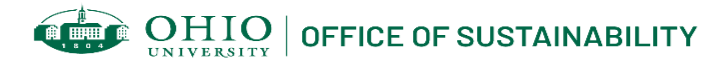 Solar InstallmentsProject description:	Create a “how to” guide for others who are interested in pursuing solar on University buildings.  There are many barriers to installing solar on rooftops, including structural, procedural, capital costs, incremental costs, procurement processes, end of life handling of panels, maintenance, etc, and a guide outlining all barriers would be helpful to others.Resources available to students/faculty to complete project:University websitesConversations with project contactProject alignment to OHIO Sustainability & Climate Action Plan*:Energy (goal #2)Climate (goal #1)Please send final project deliverables to sustainability@ohio.edu for tracking and reporting purposes. 